О внесении изменений в распоряжение Администрации ЗАТО г. Зеленогорск от 20.09.2022 № 1728-р «Об утверждении состава муниципальной комиссии по обследованию жилых помещений инвалидов и общего имущества в многоквартирных домах, в которых проживают инвалиды, в целях их приспособления с учетом потребностей инвалидов и обеспечения условий их доступности для инвалидов»	В соответствии с Федеральным законом от 06.10.2003 № 131-ФЗ
«Об общих принципах организации местного самоуправления в Российской Федерации», руководствуясь Уставом города Зеленогорска Красноярского края,1. Внести в распоряжение Администрации ЗАТО г. Зеленогорск от 20.09.2022 № 1728-р «Об утверждении состава муниципальной комиссии по обследованию жилых помещений инвалидов и общего имущества в многоквартирных домах, в которых проживают инвалиды, в целях их приспособления с учетом потребностей инвалидов и обеспечения условий их доступности для инвалидов» изменения, изложив приложение в редакции согласно приложению к настоящему распоряжению.2. Настоящее распоряжение вступает в силу в день подписания и подлежит опубликованию в газете «Панорама».Глава ЗАТО г. Зеленогорск						     М.В. СперанскийПриложениек распоряжению Администрации ЗАТО г. Зеленогорск от 06.12.2023 № 1983-рПриложение  к распоряжению Администрации ЗАТО г. Зеленогорскот 20.09.2022    № 1728-рСоставмуниципальной комиссии по обследованию жилых помещений инвалидов и общего имущества в многоквартирных домах, в которых проживают инвалиды, в целях их приспособления с учетом потребностей инвалидов и обеспечения условий их доступности для инвалидовКамнев Сергей ВладимировичШмелев Алексей БорисовичПатенко Елена Анатольевнапервый заместитель главыАдминистрации ЗАТО г. Зеленогорск по жилищно-коммунальному хозяйству, архитектуре и градостроительству, председатель комиссии;начальник Отдела городского хозяйства Администрации ЗАТО г. Зеленогорск, заместитель председателя комиссии;главный специалист Отдела городского хозяйства Администрации ЗАТО
г. Зеленогорск, секретарь комиссии;члены комиссии:Бабичев Павел Ивановичдиректор Общества с ограниченной ответственностью «ПСК Вектор» (по согласованию);Вишняков Игорь Валентиновичглавный инженер Муниципального казённого учреждения «Служба единого заказчика-застройщика»;Лисун Николай АнатольевичКарьерская Анжелика Юрьевначлен Местной организации общероссийской общественной организации «Всероссийское общество инвалидов» (ВОИ) г. Зеленогорска (по согласованию);социальный координатор филиала Государственного фонда поддержки участников СВО «Защитники Отечества» по Красноярскому краю (по согласованию);Родина Наталья Александровназаместитель начальника Отдела городского хозяйства Администрации ЗАТО
г. Зеленогорск;Слепченко Елена Федоровнаначальник отдела предоставления отдельных мер социальной поддержки территориального отделения краевого государственного казенного учреждения «Управление социальной защиты населения» по ЗАТО г. Зеленогорск Красноярского края (по согласованию);Татаринов Никита Владимировичначальник отдела архитектуры и градостроительства Администрации ЗАТО
г. Зеленогорск – главный архитектор города. 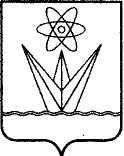 